ZÁKLADNÉ  USTANOVENIA :Súťaž hrajú fakultné družstvá – z jednej fakulty môže byť viac družstiev. V prípade súhlasu vedúceho súťaže môžu jedno družstvo tvoriť študenti viacerých fakúlt.Vedúci družstiev sú povinní napísať hráčov družstva na súpisku.Hrať za družstvo môže iba hráč uvedený na súpiske družstva.Družstvo môže začať hrať stretnutie s 3 hráčmi. Pri menšom počte hráčov je zápas   3 : 0 kontumačne v  jeho neprospech.Pri meškaní družstva na zápas, rozhodca čaká maximálne 7 minút.Kontumácia 2 stretnutí znamená vylúčenie družstva zo súťaže. Jeho doterajšie výsledky budú anulované. Hrá sa systémom každý a každým jednokolove podľa vyžrebovania. Súťaž prebieha v zimnom aj letnom semestri.Jedno stretnutie trvá 2 x 15 minút – hrubý čas.Družstvá umiestnené v konečnej tabuľke na prvých štyroch miestach, odohrajú záverečný turnaj Play off o celkového víťaza VŠ ligy v minifutbale na UPJŠ.Súťaž o najlepšieho strelca bude vyhodnotená po základnej časti.Všetky informácie o priebehu VŠ ligy v minifutbale na UPJŠ, úradné správy, zoznam vedúcich družstiev  a iné potrebné údaje budú uverejnené na nástenkách v T3 a T2, ďalej na :               www.upjs.sk/pracoviska/ustav-telesnej-vychovy/aktuality/Riadenie súťaže :  Dr. Staško Imrich,  Ústav telesnej výchovy a športu UPJŠ Košice, Medická 6Telefón : ● pracovisko - 055/234 1627,                   ● mobil          - 0908 998241 E-mail  :  imrich.stasko@upjs.sk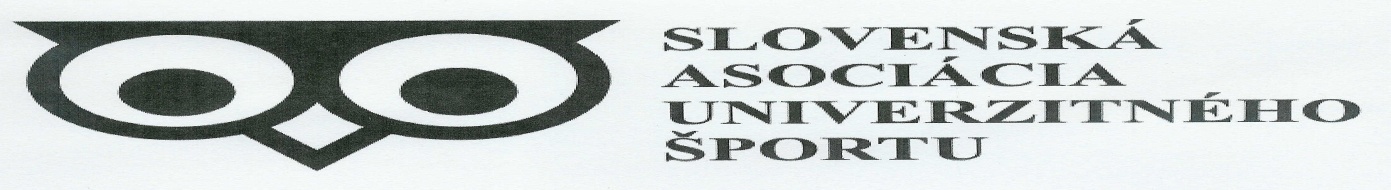 VYSOKOŠKOLSKÁ LIGA : UPJŠ KOŠICE                            ŠPORT : MINIFUTBAL                                     AKADEMICKÝ ROK : 2013/2014